Single Board ComputerHalf-sizew w w . i ei w or l d .c om PICOe-B650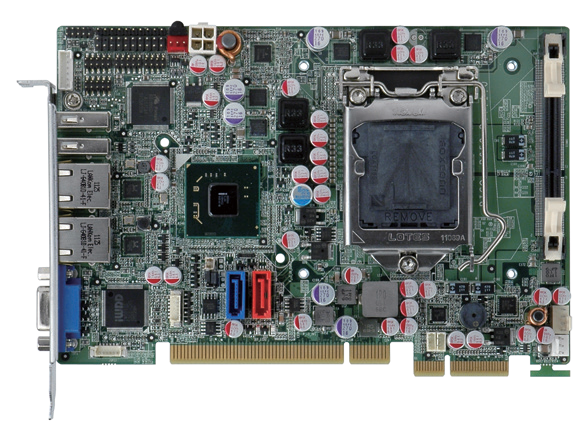 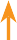 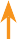 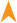 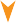 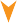 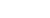 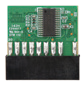 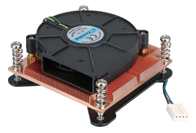 Half-size PCIe CPU Card supports LGA 1155 32nm Intel® Core™ i7/i5/i3, Pentium® or Celeron® CPU with Intel® B65, DDR3, VGA, Dual Realtek PCIe GbE, USB 2.0, SATA 6Gb/s, HD Audio and RoHSTPMKB/MS DIO2 x RS-2324 x USB 2.0Audio  Front audio	DDR3 1333/1066 MHz2nd Gen Intel® Core™ Processors (TDP=35W) Recommended ListDual LANLAN1Intel B65VGATPM 1.2 SupportSpecificationsCPUSATA 6Gb/s SATA 3Gb/sI²C SMBus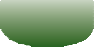 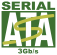 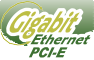 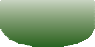 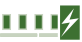 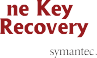 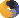 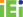 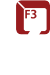 45WCF-115XA-R101U chassis compatibleCore™ i7/i5/i3The 2nd generation Intel® processors provide advanced technology and intelligent performance.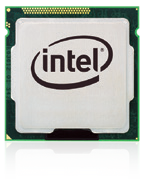 LGA 1155 socket supports Intel® Core™ i7/i5/i3, Pentium® or Celeron® processor Chipset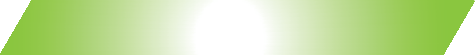 Intel® B65MemoryOne 240-pin 1333/1066 MHz dual-channel DDR3 & DDR3L SDRAM unbuffered DIMMs support up to 8 GBBIOS UEFIGraphics EngineIntel® HD Graphics Gen 6 supports DX10.1 and OpenGL 3.0 Full MPEG2, VC1, AVC decodingDisplay Output1 x VGA (up to 2048x1536@75Hz) EthernetLAN1: Realtek RTL8111E PCIe GbE controller with ASF 2.0 supportLAN2: Realtek RTL8111E PCIe GbE controller External I/O Interface2 x USB 2.0Internal I/O Interface1 x KB/MS (1x6 pin)	1 x SATA 6Gb/s1 x LPT (2x13 pin)	2 x RS-232 (2x5pin, P=2.0)1 x SATA 3Gb/s	2 x USB 2.0 (2x4 pin, P=2.0)AudioSupports 7.1-channel HD Audio by IEI AC-KIT-892HD-R10 kit Front Panel1 x Front panel connector (1x10 pin, power LED, HDD LED, speaker, power button,reset button) TPM1 x TPM (2x10 pin)SMBus1 x SMBus (1x4 pin) I²C1 x I²C (1x4 pin)ExpansionPCIe signal and PCI signal via golden finger Watchdog TimerSoftware programmable supports 1~255 sec. system resetDigital I/O8-bit digital I/O (2x5 pin) Fan Connector1 x CPU smart fan (1x4 pin)1 x System smart fan (1x4 pin) Power Supply5V/12V, AT/ATX supportPower Consumption5V@3.17A, 12V@0.46A, Vcore_12V@7.26A, 5VSB@0.18A(3.4GHz Intel® Core™ i7-2600K with two 2 GB 1333 MHz DDR3 memory) Operating Temperature-10°C ~ 60°CStorage Temperature-20°C ~ 70°COperating Humidity5% ~ 95%, non-condensing Dimensions185 mm x 122 mmWeightGW: 1000g / NW: 260gCE/FCC compliantFeaturesHalf-size PCIe CPU card with LGA 1155 Intel® Core™ i7/i5/i3, Pentium® or Celeron® processor supportedOne 1333/1066 MHz DDR3/DDR3L (1.35V) SDRAM SO-DIMM supports up to 8 GBOn-board embedded controller supports infrared and PECI 2.0 technologiesOne SATA 6Gb/s and dual Realtek PCIe GbETPM V1.2 hardware security provided by the TPM moduleIEI One Key Recovery solution allows you to create raipd OS backup and recoveryPacking ListOrdering Information1 x PICOe-B650 single board computer1 x PICOe-B650 single board computer1 x Dual RS-232 cable with bracket1 x Dual RS-232 cable with bracket1 x USB cable1 x Mini jumper pack2 x SATA cable1 x QIGPart No.DescriptionPICOe-B650-R10Half-size PCIe CPU card supports 32nm LGA 1155 Intel® Core™ i7/i5/i3, Pentium® or Celeron® CPU with Intel® B65, DDR3, VGA, dual Realtek PCIe GbE, USB 2.0, SATA 6Gb/s, HD Audio and RoHS19800-000075-RSPS/2 KB/MS cable with bracket, 220mm, P=2.032102-000100-200-RSSATA power cable, MOLEX 5264-4P to SATA15PAC-KIT-892HD-R107.1-channel HD Audio kit with Realtek ALC892 supports dual audio streamsCF-115XA-R10High-performance LGA 1155/LGA 1156 cooler kit, 1U chassis compatible, 73WCPU-DT-C-G440Intel® Celeron® G440 processor, LGA -1155, single core 1.6GHz, 1M cache, 35W, compatible with CF-115XC-R10 CPU coolerCPU-DT-i3-2120TIntel® Core™ i3-2120T processor, LGA 1155, dual core 2.6GHz, 3M cache, 35W, compatible with CF-115XC-R10 CPU coolerCPU-DT-i5-2390TIntel® Core™ i5-2390T processor, LGA -1155, dual core 2.7GHz, 3M cache, 35W, AMT, compatible with CF-115XC-R10 CPU coolerCPU-DT-i5-2500TIntel® Core™ i5-2500T processor, LGA -1155, quad core 2.3GHz, 6M cache, 45W, compatible with CF-115XC-R10 CPU coolerCPU-DT-P-G630TIntel® Pentium® G630T processor, LGA 1155, dual core 2.3GHz, 3M cache, 35W, compatible with CF-115XC-R10 CPU coolerSAIDE-KIT01-R10SATA to IDE/CF converter boardTPM-IN01-R2020-pin Infineon TPM module, software management tool, firmware v3.17